BUDE AND NORTH CORNWALL GOLF CLUB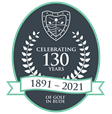 Minutes of the Greens MeetingDate:	 01/08/2023Time:	16.00 hrs.Attended by:	John Boundy, Geoff Tyler, Mark Jenkins, Jaime Acton, Adam CurtisChair:	John BoundyMinutes:	Mark JenkinsApologies:	Shirley PercyGreenkeepers reportResults: - All in favour.Matters ArisingProtective Fencing behind 2nd GreenOrdered. MJ to confirm start date. Possible Temp green whilst work is being done.Additional Greenkeeping Storage – shipping containerAwaiting delivery.Security of the greenkeeper shed.Three quotes received of £16.6k + VAT - £16K + Vat & £17.5k inc vat.Noise complaintsJB & JA have meet with the council. On going discussions.Staff Welfare FacilitiesMJ to source Three quotes. DTW Construction and Bimbo are due to visit. MJ to contact Chris HillCostings for the Winter Projects 202315th Green and drainage of the 7th fairway to be a priority. The team will also be revetting more bunkers.Members course redesign audit.Letter to be sent to Richard Emery, thanking him for his work. It was agreed that each of the group would bring two of RE ideas to the table for considerationGreens maintenance week.Monday 2nd October – Friday 6th October. Temp greens whilst work is taking place. Reduced green fees for visitors.Any Other BusinessWinter tee times for the weekend: No societies till after 11am (Subject to societies who have visited for years) and 12pm in the summer. It was felt we have loads of tee times available so visitors would be permitted to play over the weekend.Next Meeting: Tuesday 5th September @ 4.00Follow-upWho's responsible?DateNeeds board approvalJBNext meetingFollow-upWho's responsible?DateSource quote from Chris HillMJBy the next meetingFollow-upWho's responsible?DateWinter Project approvalJBBy the next meetingFollow-upWho's responsible?DateThank you letter to REMJDoneFollow-upWho's responsible?DatePR to membersBRS – Visitors Green FeesMJMJ1st SeptemberASAP